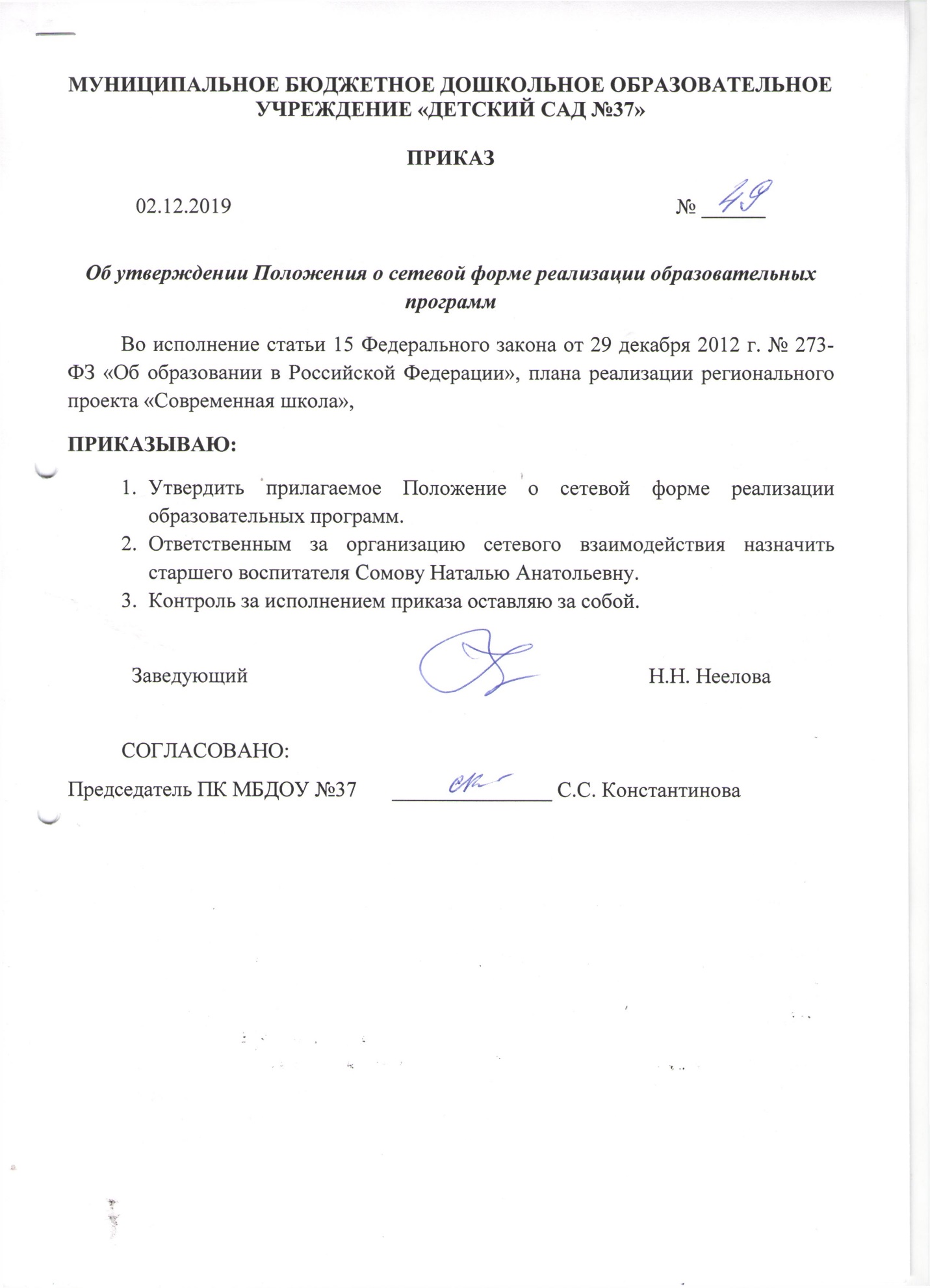 ПриложениеПоложениео сетевой форме реализации образовательных программ1. Общие положения1.1 Настоящее Положение определяет порядок реализации в сетевой форме образовательных программ по предметным областям/предметам/направленностям/курсам/модулям, а также порядок и принципы взаимодействия Учреждения с организациями-партнерами при реализации образовательных программ.1.2. Настоящее Положение разработано в соответствии с Федеральным законом от 29 декабря 2012 г. № 273-ФЗ «Об образовании в Российской Федерации», Уставом Учреждения и иными локальными нормативными актами.1.3. Сетевая форма реализации образовательных программ	, в рамках заключенных договоров о сетевом взаимодействии, обеспечивает возможность освоения обучающимися (воспитанниками) образовательных программ с использованием ресурсов нескольких организаций, осуществляющих образовательную деятельность, в том числе иностранных, а также при необходимости с использованием ресурсов иных организаций (далее — организации-партнеры).1.4. В реализации образовательных программ с использованием сетевого взаимодействия наряду с организациями, осуществляющими образовательную деятельность, могут участвовать научные организации, медицинские организации, организации культуры, физкультурно-спортивные и иные организации, обладающие ресурсами, необходимыми для осуществления обучения, проведения учебной и производственной практики и осуществления иных видов учебной деятельности, предусмотренных соответствующей образовательной программой.2. Цель и задачи реализации образовательных программ
в сетевой форме2.1. Цель реализации образовательных программ в сетевой форме — повышение качества и доступности образования за счет интеграции и использования ресурсов организаций-партнеров.2.2. Основные задачи реализации образовательных программ в сетевой форме: расширение спектра образовательных услуг;эффективное использование ресурсов Учреждения и организаций - партнеров, реализующих образовательные программы;предоставление обучающимся (слушателям) возможности выбора различных учебных курсов дисциплин (модулей, разделов) в соответствии с индивидуальным образовательным запросом;расширение доступа обучающихся (слушателей) к образовательным ресурсам организаций-партнеров;реализация новых подходов к организационному построению образовательного процесса в Учреждении, образовательных и иных организациях сети;формирование актуальных компетенций слушателей за счет изучения и использования опыта ведущих организаций по профилю деятельности.Порядок реализации сетевого взаимодействия3.1. Образовательные услуги по реализации совместно разработанной (согласованной) образовательной программы или ее части оказываются в соответствии с требованиями федеральных государственных образовательных стандартов, определяющих содержание образовательных программ, необходимый объем учебной нагрузки, требования к уровню подготовки обучаемых, в соответствии с утвержденными учебными планами, годовым календарным учебным графиком, расписанием занятий и другими документами, описывающими организацию и реализацию части образовательной программы.3.2. Учреждение несет ответственность в полном объеме за организацию образовательного процесса и контроль за его реализацией.3.3. Организации-партнеры, участвующие в сетевой форме, несут ответственность за реализацию части образовательной программы:соблюдение требований образовательных стандартов и других нормативных документов, регламентирующих учебный процесс;соблюдение сроков, предусмотренных календарным графиком учебного процесса;материально-техническое обеспечение (обеспечение помещением, оборудованием и т. д.);методическое сопровождение данной части образовательной программы (обеспечение литературой, контрольно-тестовыми материалами, рекомендациями по самостоятельной работе обучающихся и т. д.).3.4. Реализация сетевого взаимодействия может осуществляться в форме очной, очно-заочной или заочной; с использованием (применением) дистанционных образовательных технологий и (или) с использованием электронных образовательных ресурсов.3.5. Информирование о программах, которые могут быть реализованы в сетевой форме, осуществляется Учреждением с использованием:интернет-сайта Учреждения;объявлений, размещенных на информационных стендах; личных собеседований с обучающимися; иными доступными способами.3.6. Реализация образовательных программ в сетевой форме осуществляется на основании договоров о сетевой форме реализации образовательной программы, заключаемых между Учреждением и организациями-партнерами.3.7. Договор о сетевой форме реализации образовательных программ должен учитывать требования законодательства об образовании, в том числе положения статьи 15 Федерального закона от 29 декабря 2012 г. № 273-ФЗ «Об образовании в Российской Федерации».Организационное обеспечение сетевого взаимодействия4.1. Общее руководство работой по организационному обеспечению и информационной поддержке сетевого взаимодействия осуществляет уполномоченное лицо Учреждения.4.2. Организационное обеспечение сетевого взаимодействия включает следующие процессы:определение механизма сетевого взаимодействия (утверждение совместной образовательной программы/ учебных планов, выделяя дисциплины (модули), практики, проектно-исследовательскую работу и другие виды образовательной деятельности обучающихся, для реализации их в сетевой форме;подготовительные мероприятия по созданию и (или) оформлению комплекта документов для организации сетевого взаимодействия;заключение договора о сетевой форме реализации образовательной программы или иного договора (договора о сотрудничестве и совместной деятельности, договора возмездного оказания услуг и других);информирование обучающихся об образовательных программах, которые могут быть реализованы в сетевой форме;выполнение условий заключенного договора в части организации необходимых мероприятий по организации сетевой формы обучения; организационно-техническое обеспечение; итоговый анализ результатов.В систему организаций, осуществляющих сетевое взаимодействие, могут входить:образовательные организации — некоммерческие организации, осуществляющие на основании лицензии образовательную деятельность в качестве основного вида деятельности в соответствии с целями, ради достижения которых такие организации созданы;организации, осуществляющие образовательную деятельность, в том числе иностранные, то есть образовательные организации и организации, осуществляющие обучение (организации, осуществляющие на основании лицензии наряду с основной деятельностью образовательную деятельность в качестве дополнительного вида деятельности);иные (ресурсные) организации: медицинские организации, организации культуры, научные организации, физкультурно-спортивные и иные организации, обладающие ресурсами, необходимыми для осуществления обучения, проведения учебной и производственной практики и осуществления иных видов учебной деятельности, предусмотренных соответствующей образовательной программой.4.4. При реализации Учреждением образовательной программы в сетевой форме совместно с организацией-партнером устанавливается порядок совместной разработки и утверждения (согласования) образовательной программы, а также учебного плана, выделяя дисциплины (модули), практики, проектно-исследовательскую работу и другие виды образовательной деятельности обучающихся, для реализации их в сетевой форме.4.5. Утверждение совместных (согласование) образовательных программ осуществляется уполномоченным должностным лицом либо коллегиальным органом управления Учреждения и организации-партнера в соответствии с их уставами.4.6. В учебном плане совместной образовательной программы указываются организации-партнеры, ответственные за конкретные модули (дисциплины, циклы дисциплин).4.7. Учреждение осуществляет зачисление на образовательную программу, координирует мероприятия по реализации образовательной программы, контролирует выполнение учебного плана, организует итоговую аттестацию.Правовое обеспечение реализации образовательных программ  в сетевой форме5.1. В случае необходимости Учреждением обеспечивается внесение соответствующих изменений в Устав, структуру Учреждения и (или) должностные инструкции руководителей, заместителей руководителей, педагогических и иных работников, приказы, положения, иные локальные нормативные акты в целях установления соответствующих норм, направленных на установление:правил приема обучающихся, режима занятий обучающихся, формы, периодичности и порядка текущего контроля успеваемости и промежуточной аттестации обучающихся, порядка и основания перевода, отчисления и восстановления обучающихся, порядка оформления возникновения, приостановления и прекращения отношений между Учреждением, обучающимися и (или) родителями (законными представителями) обучающихся в связи с использованием сетевой формы реализации образовательной программы;правил и порядка зачисления обучающегося в соответствующую учебную группу (класс) и (или) о предоставлении обучающемуся возможности осваивать образовательную программу (часть образовательной программы) в рамках сетевой формы взаимодействия, а также регламента и порядка отчисления обучающегося;порядка изменения образовательных отношений как по инициативе обучающегося, родителей (законных представителей) несовершеннолетнего обучающегося, так и по инициативе Учреждения и (или) организации-партнера;правил учета и формы предоставления сведений о посещаемости занятий обучающимися по образовательным программам согласно договору между Учреждением и организацией-партнером;порядка учета результатов текущего контроля успеваемости и промежуточной аттестации обучающихся посредством ведения сетевых классных журналов в бумажном и (или) электронном виде (электронных классных журналов) в соответствии с законодательством (при необходимости);правил и порядка реализации академической мобильности (сопровождения) обучающихся к месту обучения в рамках реализации сетевой формы до организации-партнера и обратно в Учреждение, а также определение ответственных лиц, осуществляющих такое сопровождение;порядка итоговой аттестации обучающихся по разработанным совместным образовательным программам в рамках сетевого взаимодействия.Статус обучающихся (слушателей) при реализации образовательной программы в сетевой форме6.1. Права, обязанности и ответственность обучающихся по образовательным программам, реализуемым с использованием сетевой формы, а также порядок осуществления указанных прав и обязанностей определяются Федеральным законом, уставом и (или) соответствующими локальными нормативными актами Учреждения с учетом условий договора о сетевой форме реализации образовательной программы.6.2. Зачисление на обучение в рамках сетевой формы образования происходит в соответствии с установленными правилами приема Учреждения.6.3. Обучающиеся не отчисляются на период пребывания в организации- партнере, поскольку такое пребывание является частью сетевой образовательной программы, на которую зачислены обучающиеся.6.4. Использование обучающимися учебной литературы, пособий и иных учебных материалов, в рамках освоения учебных предметов, курсов, дисциплин и т. д. осуществляется в порядке, установленном Учреждением по согласованию с организациями-партнерами в соответствии с условиями договора о сетевой форме реализации образовательной программы.6.5. Порядок и режим использования обучающимися материально-технического оборудования при освоении учебных программ в рамках сетевого взаимодействия в организациях-партнерах осуществляется в порядке, предусмотренном договором между Учреждением и данными организациями.6.6. Обучающиеся осваивают предусмотренную договором часть сетевой программы в организации-партнере и предоставляют в Учреждение информацию, необходимую для выставления промежуточной аттестации по соответствующим учебным курсам, дисциплинам (модулям, разделам), практике и/или стажировке и т. д., если иное не предусмотрено договором о сетевой форме реализации образовательной программы.6.7. Обучающиеся проходят итоговую аттестацию по сетевой образовательной программе в порядке, установленном в Учреждении.6.8. К процессу оценки качества обучения по решению образовательной организации организации-партнера могут привлекаться внешние эксперты.Финансовые условия обучения 7.1.Финансирование сетевого взаимодействия может осуществляться за счет:средств субсидии на финансовое обеспечение выполнения государственного (муниципального) задания;средств, полученных от приносящей доход деятельности, предусмотренной Уставом организации;средств, получаемых от государственных и частных фондов, в том числе международных;добровольных пожертвований и целевых взносов физических и юридических лиц (в том числе иностранных);иных поступлений в соответствии с законодательством Российской Федерации.